?А Р А Р                                                                                   Р Е Ш Е Н И Е09 декабрь 2016 й.                               №  45                             09 декабря 2016 г.Об участии  сельского поселения Алегазовский сельсовет муниципального района Мечетлинский район Республики Башкортостан в проекте поддержки местных инициатив (ППМИ)             В целях содействия решению вопросов местного значения, вовлечения населения в процессы местного самоуправления, Совет сельского поселения Алегазовский сельсовет муниципального района Мечетлинский район Республики Башкортостан, р е ш и л:  Информацию главы сельского поселения по поддержке местных инициатив принять к сведению.Принять участие в проекте по поддержке местных инициатив. Администрации сельского поселения Алегазовский сельсовет организовать изучение общественного мнения населения сельского поселения о наиболее важных проблемах для участия в конкурсном отборе ППМИ: программа поддержки местных инициатив;Провести общее собрание населения в населенном пункте сельского поселения Алегазовский  сельсовет по отбору приоритетной проблемы для участия в конкурсном отборе ППМИ. Настоящее решение обнародовать путем размещения его текста  на информационном стенде в здании администрации сельского поселения Алегазовский сельсовет и на официальном сайте сельского поселения Алегазовский сельсовет в сети Интернет. Решение вступает в силу со дня его официального обнародования.Глава сельского поселения                                                          Т.М.ВалитовБАШ?ОРТОСТАН РЕСПУБЛИКА3Ы М»СЕТЛЕ РАЙОНЫ МУНИЦИПАЛЬ РАЙОНЫНЫ* «Л»Г»: АУЫЛ СОВЕТЫ АУЫЛ БИЛ»М»№Е СОВЕТЫ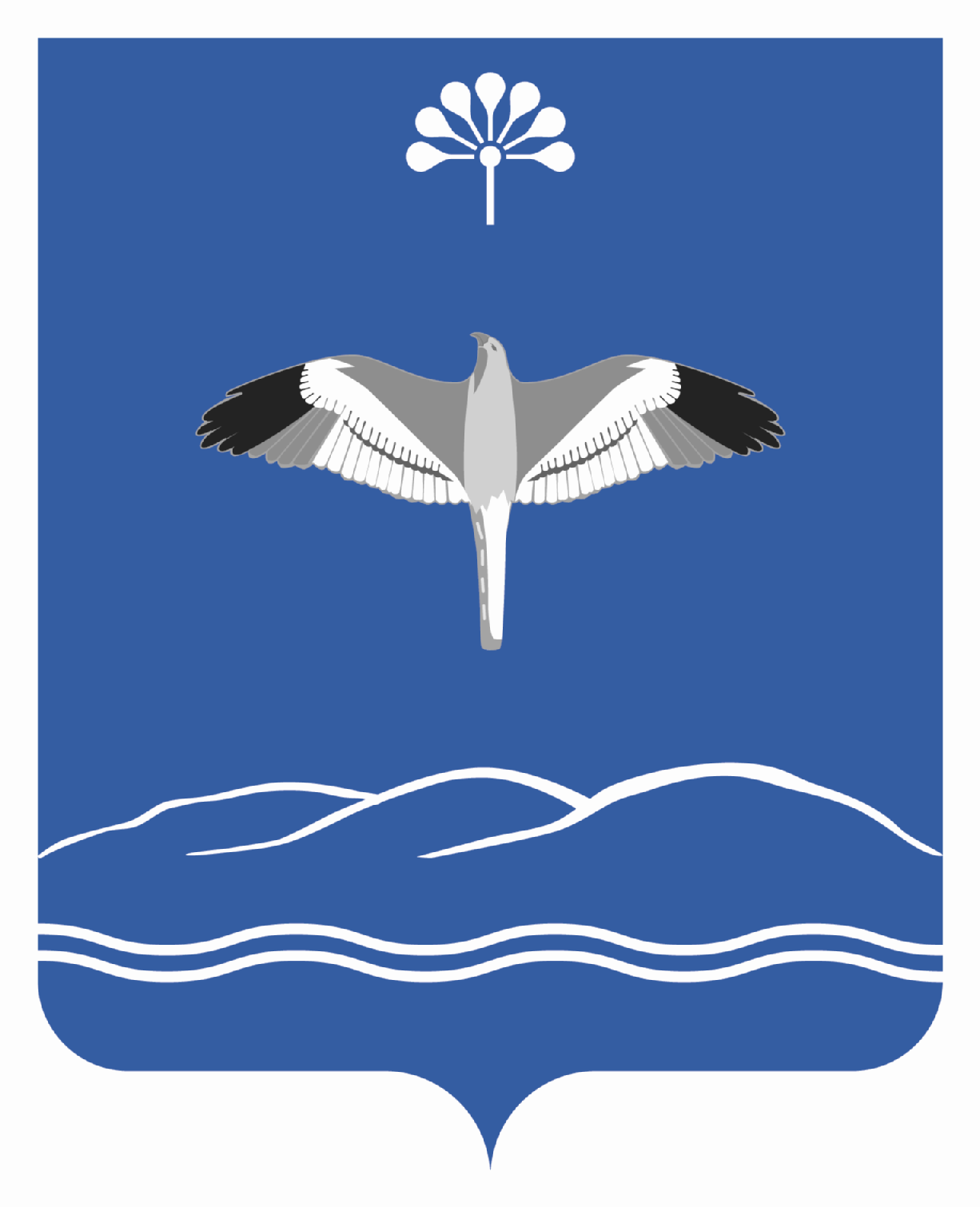 СОВЕТ СЕЛЬСКОГО ПОСЕЛЕНИЯ АЛЕГАЗОВСКИЙ СЕЛЬСОВЕТ МУНИЦИПАЛЬНОГО РАЙОНА МЕЧЕТЛИНСКИЙ РАЙОНРЕСПУБЛИКИ БАШКОРТОСТАНСовет урамы, 6, «л2г26  ауылы,   452558Тел./факс (34770) 2-41-82; E-mail: alegazss@mail.ruул. Советская, 6,  с. Алегазово, 452558 Тел./факс (34770) 2-41-82; E-mail: alegazss@mail.ru